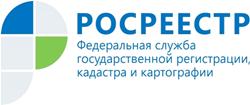 Управление Росреестра по Республике АдыгеяСогласовать границы участка с соседями можно в электронном видеСогласование границ земельного участка с соседями требуется в ходе проведения кадастровых работ в связи с уточнением границ земельных участков. Согласованию подлежат общие с соседним участком границы, местоположение которых отражено в межевом плане.Теперь, согласно закону, при согласовании местоположения границ участков в индивидуальном порядке можно осуществлять такое согласование в электронном виде. При этом обязательным условием является наличие у всех участников согласования (у вас и у соседей) усиленной квалифицированной электронной подписи (УКЭП).Подготовить акт согласования местоположения границ в электронном виде можно в виде одного электронного документа, подписанного УКЭП всех заинтересованных лиц, или в виде нескольких электронных документов, которые участники согласования подписывают по отдельности.Местоположение границ земельного участка считается согласованным, если акт согласования заверен усиленной квалифицированной электронной подписью каждого из заинтересованных лиц (их представителей). Если у кого-то из участников согласования возникли возражения, то он может их оформить в виде электронного документа, заверить УКЭП и приложить к акту согласования местоположения границ.Акт согласования местоположения границ земельного участка как в бумажном, так и в электронном виде является составной частью межевого плана. Заявление о кадастровом учете и межевой план можно направить в Росреестр в том числе в электронном виде. Государственный регистратор проведет правовую экспертизу, и если всё будет в порядке, то сведения о границах участка будут внесены в ЕГРН. -------------------------------------Контакты для СМИ:Пресс-служба Управления Росреестра по Республике Адыгея (8772)56-02-4801_upr@rosreestr.ruwww.rosreestr.gov.ru385000, Майкоп, ул. Краснооктябрьская, д. 44